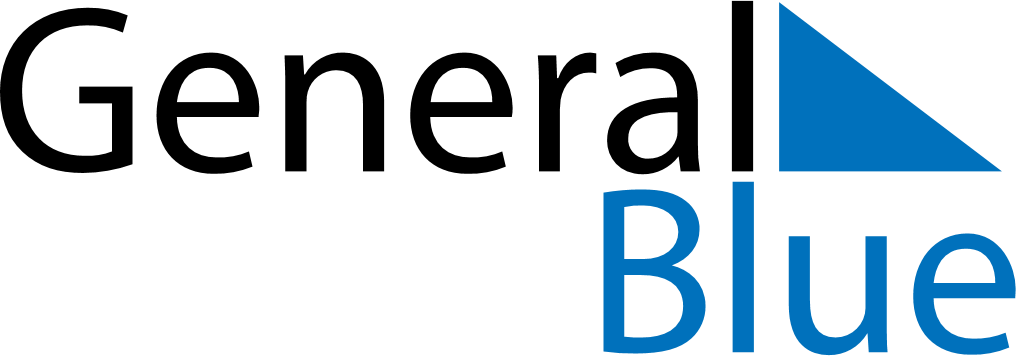 October 2018October 2018October 2018October 2018MoldovaMoldovaMoldovaSundayMondayTuesdayWednesdayThursdayFridayFridaySaturday1234556Wine Day78910111212131415161718191920212223242526262728293031